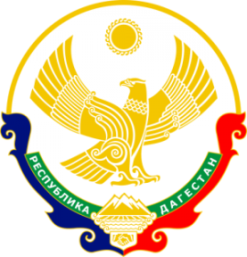 МИНИСТЕРСТВО ОБРАЗОВАНИЯ И НАУКИ РЕСПУБЛИКИ ДАГЕСТАНМКОУ  « Бугленская сош имени. Ш.И. Шихсаидова»с. Буглен  Буйнакский район  РД  368210 E-mail :shkola.buglen@mail.ruГрафик открытых уроков учителей английского языка№ФИО УчителяТемаКлассДатаМурзаева З.С.Подготовка к ОГЭ. Раздел:Лексика и грамматика.7апрель1Бийсолтанов М.К.«I  am good at English»2март2